ΕΝΤΥΠΟ ΟΙΚΟΝΟΜΙΚΗΣ ΠΡΟΣΦΟΡΑΣ ΟΙΚΟΝΟΜΙΚΗ ΠΡΟΣΦΟΡΑΟ κατωτέρω υπογράφων, δηλώνω υπεύθυνα ότι : α) Το έντυπο οικονομικής προσφοράς μας, είναι αυτό που συντάχθηκε από την Αναθέτουσα Αρχή, χωρίς καμία τροποποίηση. β) Η προσφορά αυτή ισχύει για ενενήντα ημέρες (90) από την υποβολή στο Δήμο. γ) Οι αναγραφόμενες τιμές θα παραμείνουν αμετάβλητες ως την ολοκλήρωση της σύμβασης. δ) Λάβαμε γνώση των προδιαγραφών των προς υλοποίηση προμηθειών τις οποίες αποδεχόμαστε χωρίς επιφύλαξη. ε) Η καθαρή αξία συμπεριλαμβάνει τις νόμιμες κρατήσεις (ΠΛΗΝ ΦΠΑ που βαρύνει το Δήμο), δαπάνες μεταφοράς κλπ. ως τη λειτουργική απόδοση στο χρήστη. …………………………, ………/..……/2020                                                                   Ο νόμιμος εκπρόσωπος(ΠΡΟΣΟΧΗ : Ευανάγνωστα σφραγίδα επιχείρησης, ονοματεπώνυμο & υπογραφή εκπροσώπου)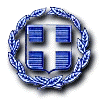 EΛΛΗΝΙΚΗ ΔΗΜΟΚΡΑΤΙΑΝΟΜΟΣ ΛΑΚΩΝΙΑΣΔΗΜΟΣ ΣΠΑΡΤΗΣΔ/ΝΣΗ ΟΙΚ. ΥΠΗΡΕΣΙΩΝΤΜΗΜΑ ΠΡΟΜΗΘΕΙΩΝ & ΕΡΓΑΣΙΩΝ«Υλοποίηση προγράμματος καταπολέμησης κουνουπιών με πεδίο εφαρμογής το αστικό περιβάλλον του Δήμου μας για το έτος 2020»CPV: 90922000-6Αρ. Μελέτης 3/2020ΕΠΩΝΥΜΙΑ Α.Φ.Μ. ΕΔΡΑ ΣΤΟΙΧΕΙΑ ΕΠΙΚΟΙΝΩΝΙΑΣ (τηλέφωνο, FAX & e-mail ΣΤΟΙΧΕΙΑ ΕΠΙΚΟΙΝΩΝΙΑΣ (τηλέφωνο, FAX & e-mail ΚΑΤΗΓΟΡΙΑ ΦΥΣΙΚΟΥ ΑΝΤΙΚΕΙΜΕΝΟΥ ΕΡΓΟΥΜΟΝΑΔΑ ΜΕΤΡΗΣΗΣΠΟΣΟΤΗΤΑΔΑΠΑΝΗ(€)Καταπολέμηση κουνουπιών σε εστίες δραστηριοποίησης και αναπαραγωγής τους εντός του αστικού περιβάλλοντος του Δήμου Σπάρτης. -Χαρτογράφηση εστιών - Δημιουργία δειγματοληπτικών σταθμών - Εντοπισμός εστιών – Ψεκαστικές επεμβάσεις. Περιλαμβάνεται κάθε υλικό, μικροϋλικό, εργασία καθώς και κάθε άλλη δαπάνη (μεταφορές, ασφαλιστικές υποχρεώσεις, κρατήσεις κ.λπ.) για την εκτέλεση πλήρους και περαιωμένης εργασίας σύμφωνα με τους όρους της σύμβασης της παρούσας μελέτης και την ισχύουσα νομοθεσία. Κατ’ αποκοπή1ΣΥΝΟΛΟΣΥΝΟΛΟΣΥΝΟΛΟΦ.Π.Α. 24%Φ.Π.Α. 24%Φ.Π.Α. 24%ΣΥΝΟΛΙΚΗ ΔΑΠΑΝΗ ΣΥΝΟΛΙΚΗ ΔΑΠΑΝΗ ΣΥΝΟΛΙΚΗ ΔΑΠΑΝΗ 